Základní škola T.G.Masaryka Kutná Hora, Jiráskovy sady 387, 284 01, IČO 710 02 090aR-SA, spol. s.r.o., Vršov 53, 538 25 Horní Bradlo, provozovatel rekreačně-sportovního areálu „TESLA VRŠOV“ zastoupená panem Jaroslavem Modrovičem, IČ 60931019, OR Hradec Králové, oddíl C, vložka 5769, dále jen ubytovatel                                                                uzavírajíDOHODU O ZABEZPEČENÍ UBYTOVÁNÍ A STRAVOVÁNÍ Místo: TESLA – VRŠOV, Horní BradloTermín: pondělí 20. května až pátek 24. května 2024Počet účastníků: 54 dětí 4 ročníku včetně doprovodu (5x doprovod zdarma). Cena za osobu a pobyt včetně stravování: 1.760,-KčJe poskytnuto ubytování a strava zdarma pro 1x pedagogický dozor na 10x dětí.V ceně je zahrnuta níže upřesněná strava, ubytování, využití koupaliště, vyhřívaný bazén v provozní době, dětské hřiště, čtyři antukové kurty, ping-pong, ložní prádlo, odstavení auta nebo autobusu. V ceně není zahrnut tenisový kurt, tělocvična, a wellness - upřesnění na stránce http://www.modrovic.cz/cenik. Způsob úhrady: Platba za čerpané služby bude zaplacena dle skutečnosti bankovním převodem oproti faktuře do 14 dnů od skončení pobytu s 0,5% smluvní pokutou za každý den prodlení. Stravování: v den nástupu obědem a večeří. Úterý, středa a čtvrtek plná penze a svačinka. Pátek snídaně. Ubytování: je zajištěno v 15x chatkách. Nárok na ubytování vzniká cca mezi 12°° až 14°° v den nástupu (dle možnosti ubytovatele) a zaniká nejpozději do 10°° v den ukončení.Kontaktní osoba: Lenka Tvrdíková 606 808 438V případě, že počet osob, jenž se pobytu zúčastní, klesne o 15% a více z původní objednávky, tak za nezúčastněné osoby, které přesahují povolených 15%, platí objednavatel 60% s ceny pobytu. Počet osob na pobyt lze beze storno poplatků snížit do 99 dnů před nástupem. Nebude-li možné naplnit předmět dohody z důvodu vydání krizových opatření vládou ČR či příslušného ministerstva vzhledem ke COVID-19, jako např. protiepidemická opatření, uzavření provozu RS TESLA nebo školy, nemůže si objednavatel a ani ubytovatel nárokovat storno poplatky.  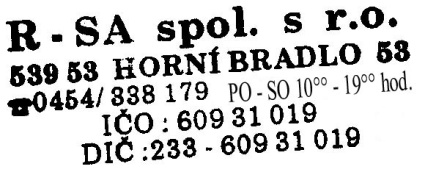 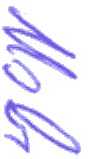 ……………………………                               ………………………………                         Objednavatel  				jednatel R-SA s.r.o.Horní Bradlo 15.4.2024